    CARDÁPIO IMA 30/11 A 04/12 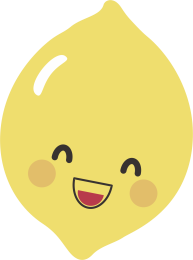 OBSERVAÇÕES DO CARDÁPIO: 1) O cardápio poderá sofrer alterações devido à entrega da matéria-prima pelos fornecedores, sazonalidade e aceitação das crianças. 2) O arroz integral   será servido com 50% arroz parboilizado e 50% arroz integral. 3) As  sopas para os bebês serão amassadas. 4) No dia que não houver oferta de bebida será servido água. 5) Para o berçário não haverá adição de nenhum tipo de açúcar nos sucos e chás. 6) Para os maiores, os sucos e os chás, quando houver necessidade, serão adoçados com açúcar mascavo em quantidade moderada. 7) Nos dias mais frios as bebidas serão servidas a temperatura ambiente ou levemente mornas. NUTRICIONISTA RESPONSÁVEL ELABORAÇÃO DO CARDÁPIO: Larissa C. I de Zutter. CRN10 – 2127.    CARDÁPIO IMA 07/12 A 11/12 OBSERVAÇÕES DO CARDÁPIO: 1) O cardápio poderá sofrer alterações devido à entrega da matéria-prima pelos fornecedores, sazonalidade e aceitação das crianças. 2) O arroz integral   será servido com 50% arroz parboilizado e 50% arroz integral. 3) As  sopas para os bebês serão amassadas. 4) No dia que não houver oferta de bebida será servido água. 5) Para o berçário não haverá adição de nenhum tipo de açúcar nos sucos e chás. 6) Para os maiores, os sucos e os chás, quando houver necessidade, serão adoçados com açúcar mascavo em quantidade moderada. 7) Nos dias mais frios as bebidas serão servidas a temperatura ambiente ou levemente mornas. NUTRICIONISTA RESPONSÁVEL ELABORAÇÃO DO CARDÁPIO: Larissa C. I de Zutter. CRN10 – 2127.    CARDÁPIO IMA 14/12 A 15/12 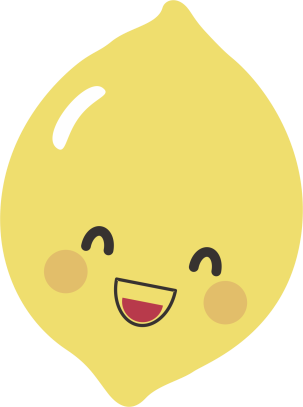 OBSERVAÇÕES DO CARDÁPIO: 1) O cardápio poderá sofrer alterações devido à entrega da matéria-prima pelos fornecedores, sazonalidade e aceitação das crianças. 2) O arroz integral   será servido com 50% arroz parboilizado e 50% arroz integral. 3) As  sopas para os bebês serão amassadas. 4) No dia que não houver oferta de bebida será servido água. 5) Para o berçário não haverá adição de nenhum tipo de açúcar nos sucos e chás. 6) Para os maiores, os sucos e os chás, quando houver necessidade, serão adoçados com açúcar mascavo em quantidade moderada. 7) Nos dias mais frios as bebidas serão servidas a temperatura ambiente ou levemente mornas. NUTRICIONISTA RESPONSÁVEL ELABORAÇÃO DO CARDÁPIO: Larissa C. I de Zutter. CRN10 – 2127.NOS DOIS ULTIMO DIAS, O CARDAPIO PODE SOFRER VARIAÇÕES, EM VIRTUDE DO ENCERRAMERNTO DAS AULAS E LIBERAÇÃO DE ESTOQUE NA DESPENSA DE ALIMENTOS.    REFEIÇÕESSEGUNDA-FEIRATERÇA-FEIRAQUARTA-FEIRAQUINTA-FEIRASEXTA-FEIRALANCHE DA MANHÃSanduíche de biscoito  salgado com requeijãoSuco de abacaxi com hortelãFrutas (3 variedades)Pão pulmann com queijoLimonadaBanana IogurteBolo de cenoura sem coberturaChá de erva-cidreiraIsento de lactose e ovoBiscoito NinfaSuco de abacaxi com hortelãFrutas (3 variedades)Pão caseiro com margarina Becel originalLimonadaBanana Iogurte sem lactoseBiscoito NinfaChá de erva-cidreiraBebêsPapa de mangaPera argentina raspadinhaPapa de banana branca Papa de mamão papaiaMaçã argentina raspadinhaSuco de laranja limaALMOÇOCarne moída ao molho vermelho com legumesArroz/ FeijãoSalada de alfaceFrango aceboladoArroz integral/ FeijãoSalada de repolhoBolo de carne assadoArroz / FeijãoSalada de cenoura em rodelasCarne suína assadaArroz integral/ FeijãoSalada de tomateBife rolêArroz / FeijãoFarofaSalada de pepinoIsento de lactose e ovoCarne moída ao molho vermelho com legumesArroz/ FeijãoSalada de alfaceFrango aceboladoArroz integral/ FeijãoSalada de repolhoCarne moída refogadaArroz / FeijãoSalada de cenoura em rodelasCarne suína assadaArroz integral/ FeijãoSalada de tomateBife rolêArroz / FeijãoFarofaSalada de pepinoBebêsAletria com beterraba e molho de carneArroz integral papa com cenoura, caldo de feijão e frango desfiadoPapa de batata, brócolis e cenoura com molho de carnePapa de batata doce com tomate e caldo de feijãoCreme de abóbora com molho de carneLANCHE DA TARDEFrutas (3 variedades)Pão pulmann com geleia de frutasChá de camomilaFrutas (3 variedades)Pão caseiro com requeijãoSuco de laranja com cenouraFrutas (3 variedades)Isento de lactose e ovoFrutas (3 variedades)Pão caseiro com geleiaChá de camomilaFrutas (3 variedades)Pão caseiro com margarina Becel originalSuco de laranja com cenouraFrutas (3 variedades)BebêsMaçã argentina raspadinhaPapa de mamão papaia e bananaRaspinhas de melãoBanana branca amassada com farinha de aveiaPapa de mangaJANTARArroz com frango desfiado e legumesSopa de carne com aletria e legumes Polenta com frango ensopadinho MacarronadaCanjaIsento de lactose e ovoArroz com frango desfiado e legumesSopa de carne com aletria de sêmola e legumes Polenta com frango ensopadinho Macarronada (com macarrão de sêmola)Canja BebêsArroz papa com molho de frango o e legumesSopa de carne com aletria e legumes Polenta com frango ensopadinho Aletria com molho de carne e legumesCanja    REFEIÇÕESSEGUNDA-FEIRATERÇA-FEIRAQUARTA-FEIRAQUINTA-FEIRASEXTA-FEIRALANCHE DA MANHÃRosquinha de polvilhoSuco de laranjaFrutas (3 variedades)Pão caseiro com manteiga e queijoSuco de abacaxiFrutas (3 variedades)Biscoito salgadoLeite batido com frutaIsento de lactose e ovoBiscoito NinfaSuco de laranjaFrutas (3 variedades)Pão caseiro com manteiga Becel OriginalSuco de abacaxiFrutas (3 variedades)Biscoito NinfaLeite sem lactose batido com frutaBebêsMelão raspadinhoPapa de mamão papaiaPapa de mangaPapa de banana branca com farinha de aveiaPera argentina raspadinhaALMOÇOCarne de panelaArroz/ FeijãoSalada de repolhoSuco de abacaxi com hortelãFrango  assadoArroz integral/ FeijãoSalada de couve-florSuco de maracujáBife aceboladinhoArroz/ FeijãoSalada de alfaceSuco de laranjaPeixe empanadoArroz integral/ FeijãoSalada de cenoura raladaLimonadaFrango xadrezArroz/ FeijãoSalada de beterrabaSuco de laranja com limãoIsento de lactose e ovoCarne de panelaArroz/ FeijãoSalada de repolhoSuco de abacaxi com hortelãFrango  assadoArroz integral/ FeijãoSalada de couve-florSuco de maracujáBife aceboladinhoArroz/ FeijãoSalada de alfaceSuco de laranjaPeixe ensopadoArroz integral/ FeijãoSalada de cenoura raladaLimonadaFrango xadrezArroz/ FeijãoSalada de beterrabaSuco de laranja com limãoBebêsPolenta cremosa com cenoura e molho de carneSopa de frango com batatas e legumesAletria com chuchu, beterraba e caldo de feijãoCanja de carnePirãozinho de feijão com legumesLANCHE DA TARDEFrutas (3 variedades)Pão pulmann com requeijãoSuco de limão com laranjaFrutas (3 variedades)Bolo de laranjaChá de hortelãFrutas (3 variedades)Isento de lactose e ovoFrutas (3 variedades)Pão caseiro com manteiga Becel OriginalSuco de limão com laranjaFrutas (3 variedades)Biscoito NinfaChá de hortelãFrutas (3 variedades)BebêsPapa de manga e mamãoPapa de banana brancaRaspinhas de melãoSuco de laranja limaMamão papaia amassadoPapa de abacate com banana brancaJANTARMacarrão à bolonhesaCarreteiro (arroz com carne e legumes)Polenta com molho de frangoCanjaPurê de batata com molho de carne moídaIsento de lactose e ovoMacarrão de sêmola à bolonhesaCarreteiro (arroz com carne e legumes)Polenta com molho de frangoCanjaPurê de batata (sem leite) com molho de carne moídaBebêsAletria com abobrinha e molho de carnePapa de carreteiro (arroz com carne e legumes)Polenta com molho de frangoCanjaPapa de batata e abóbora com molho de carne    REFEIÇÕESSEGUNDA-FEIRATERÇA-FEIRAQUARTA-FEIRAQUINTA-FEIRASEXTA-FEIRALANCHE DA MANHÃBiscoito sortido Chá de camomilaRosquinha de polvilhoSuco de fruta Isento de lactose e ovoBiscoito Ninfa com geleiaChá de camomilaPão caseiro com margarina Becel originalSuco de fruta BebêsMaçã argentina raspadinhaPapa de banana branca com farinha de aveiaALMOÇOCarne moída Arroz/ FeijãoSalada de cenoura raladaSuco de laranjaCoxa e sobrecoxa ensopadaArroz integral/ FeijãoSalada de beterrabaSuco de limãoIsento de lactose e ovoCarne moída ensopada Arroz/ FeijãoSalada de cenoura raladaSuco de laranjaCoxa e sobrecoxa ensopadaArroz integral/ FeijãoSalada de beterrabaSuco de limãoBebêsPapa de batata, chuchu e cenoura com molho de carnePapa de aipi com beterraba e molho de frangoLANCHE DA TARDEGelatina FrutasBiscoito salgado Gelatina Isento de lactose e ovoGelatina FrutasGelatina BebêsPapa de mangaMamão papaia amassadoJANTARSopa de frango com aletria e legumesPolenta á bolonhesaIsento de lactose e ovoSopa de frango com aletria de sêmola e legumesPolenta á bolonhesaBebêsSopa de frango com aletria e legumesPolenta com legumes e molho de carne